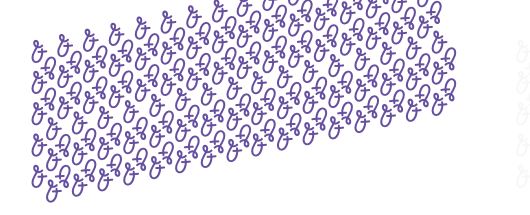 Предмет по выбору «Обучение предпринимательской деятельности» для основной школы Рабочая группа общего образования Таллинн 2018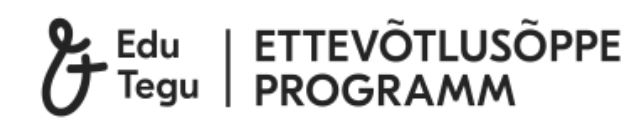 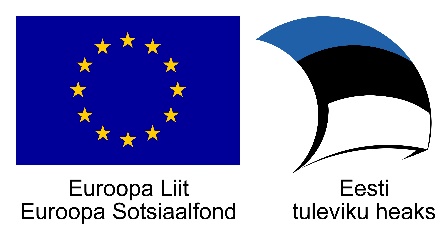 Предмет «Обучение предпринимательской деятельности» может преподаваться в основной школе в качестве предмета по выбору или в интегрированной форме в рамках других предметов. Цель обучения предпринимательской деятельности – дать учащимся базовые знания о предпринимательской деятельности, а также сформировать у молодежи предприимчивый взгляд на мир и компетенцию предпринимательской деятельности. Данный материал был изготовлен в рамках программы «Системное развитие предприимчивости и обучения предпринимательской деятельности на всех уровнях образования», которая финансируется Европейским социальным фондом. В разработке учебной программы предмета по выбору «Обучение предпринимательской деятельности» принимали участие следующие члены рабочей группы первого направления деятельности общего образования: Кяди Аланурм, Грете Арро, Юта Яани, Кристи Голдберг, Имби Хенно, Дей-Ли Хольм, Катрин Кивисильд, Элина Маллеус, Ельбе Метсаталу, Эпп Мюйль, Ану Ольвик, Мари-Лийс Тикерпери, Эпп Водья. Учебная программа предмета по выбору «Обучение предпринимательской деятельности» для основной школы разработана совместно с рабочей группой программы профессионального образования, и результаты обучения предмета по выбору приравниваются к результатам обучения III уровня профессионального образования в соответствие с моделью компетенции предпринимательской деятельности.  Предмет по выбору для основной школы «Обучение предпринимательской деятельности» Объем 35 часов (в 8-ом или 9-ом классе), из которых 5 часов предназначено для повторения, обратной связи и практических работ. Цели учебно-воспитательной работы Обучение предпринимательской деятельности ставит своей целью, чтобы к окончанию основной школы учащийся понимал свои возможности в сфере трудовой деятельности, приобрел знания и навыки, которые позволят ему быть предприимчивым членом общества;понимал свои финансовые потребности и возможности, а также делал целенаправленный выбор при использовании финансовых услуг, основываясь на своих предпочтениях и возможностях. Описание предметаПредмет тесно связан с каждодневной жизнью. Две третьих объема предмета занимают практическая работа и решение задач, развивающих творческие способности и критическое мышление учащихся. Практические задания связаны с конкретной темой или материалом. В качестве самостоятельной работы в рамках предмета используются домашние задания, задания для работы в классе и задание, выполнение которых требует работы с компьютером. В преподавании предмета важная роль отводится методам активного обучения, анализу случая, ролевым играм, проектам и учебным экскурсиям, помещению местных предприятий, встречам с предпринимателями, предприимчивыми родителями, а также волонтерской деятельности по месту проживания. Предмет «Обучение предпринимательской деятельности» предлагает учащимся обзор деятельности предприятия и значения предпринимательской деятельности в обществе. Обучение предпринимательской деятельности помогает лучше понять взаимосвязь деятельности человека и окружающей среды, нехватку ресурсов. Предмет формирует у учащихся компетенцию предпринимательской деятельности посредством управления собой, решения социальных проблем, творческого мышления и деятельности в среде предпринимательской деятельности. Обучение предпринимательской деятельности также формирует у учащихся понимание того, что ответственность за гарантирование устойчивого развития лежит как на каждом человеке, так и на предприятиях, чьи решения должны основываться на необходимости бережного отношения к природе и окружающей среде. Учащиеся получают информацию о требованиях, предъявляемых к различным профессиям, знакомятся с ролями работника и предпринимателя (работодателя), учатся оценивать свои навыки и умения, желания, потребности в развитии и возможности для обеспечения своей успешности в сфере трудовой деятельности, составлять свое резюме, оценивать вклад  в общество, сделанный как работником, так и предпринимателем. Предмет «Обучение предпринимательской деятельности» тесно связан с другими предметами, опираясь на знания учащихся по таким предметам, как математика, география и история, а также поддерживая изучение таких учебных дисциплин, как обществоведение, человековедение, карьерное обучение и профориентация. При разработке содержания «Обучения предпринимательской деятельности» целесообразно планировать и согласовывать преподавание предмета с педагогами обществоведения, географии, человековедения, ручного труда и домоводства, а также технологии на школьных ступенях II и III. При разработке содержания тем для обсуждения целесообразно запланировать сотрудничество с педагогом языка и литературы. Для развития у учащихся навыков использования информации и технологий в преподавании используются современные технологии, включая возможности ИКТ (домашние интернет-страницы предприятий, местных самоуправлений и государственных учреждений, правовые акты в интернете, портал предпринимателя, интерактивные игры по тематике предпринимательской деятельности, игры по тематике ценностей и т.д.) Предмет «Обучение предпринимательской деятельности» разделяется на три большие темы: среда предпринимательской деятельности, возможности в сфере трудовой деятельности и финансы. При планировании учебной деятельности учитель берет  за основание программу предмета по выбору «Обучение предпринимательской деятельности» (и разъясняющего программу описания учебного процесса), своих компетенций (например, у учителя есть положительный опыт руководства проектами или предпринимательской деятельности), также принимая во внимание возможности школы и региона и предложения учащихся. Предмет по выбору основан на модели компетенции предпринимательской деятельности, которая была разработана в рамках программы обучения предпринимательской деятельности. Предмет по выбору «Обучение предпринимательской деятельности» может стать основой и материалом выполнения творческой работы, которая является условием для окончания основной школы.Для прохождения курса «Обучение предпринимательской деятельности» на третьей ступени основной школы можно выбрать практическую программу ученической фирмы JA (Junior Achievement) Эстония под названием «Мини-фирма». Для использования мини-фирмы учитель должен предварительно пройти специальное обучение. Исходя из местных условий, школа может составить свою оригинальную учебную программу предмета «Обучение предпринимательской деятельности», взяв за основу цели и результаты обучения государственной учебной программы предмета «Обучение предпринимательской деятельности». Результаты обученияУчащийся:ставит перед собой цели, несет ответственность за реализацию своих идей и применяет методы работы в команде; понимает значимость предпринимательской деятельности в каждодневной жизни и в обществе; положительно относится к предпринимательской деятельности и предпринимателям; описывает свои способности, навыки, умения и возможности для деятельности в качестве предприимчивого гражданина;понимает значимость образования, навыков, умений и опыта для конкурентоспособности на рынке труда;делает целенаправленный выбор при использовании денежных средств;ведет себя как потребитель, заботящийся об окружающей среде. Среда предпринимательской деятельности (10 часов)Результаты обученияУчащийся:ставит перед собой цели, несет ответственность за реализацию своих идей и применяет методы работы в команде; понимает значимость предпринимательской деятельности, в каждодневной жизни, в месте своего проживания и в обществе;описывает функционирование предприятия на основании инструкции;знает основные понятия, связанные с предпринимательской деятельностью, понимает принципы функционирования рынков; в результате работы в группе разрабатывает простую маркетинговую стратегию, оценивает необходимые ресурсы и потребности потребителя;в результате работы в группе создает простую бизнес-модель; положительно относится к предпринимательской деятельности и предпринимателям, характеризует предприимчивого работника;понимает принцип устойчивого экономического развития и следует ему в своих действиях. Содержание обученияПредприимчивость и предпринимательская деятельность, функционирование предприятия, среда предпринимательской деятельности, нехватка ресурсов и их рациональное использование, частная собственность, конкуренция, возможности и риски предпринимательской деятельности, бизнес-идея и бизнес-модель, мотивирующая роль прибыли. Маркетинг, потребности потребителя и цели производства, расчет себестоимости и продажной цены. Ожидания предпринимателя в отношении работника предприятия и значимость работы в команде (задания, ответственность, разделение труда, планирование времени). Роль и значимость предпринимательской деятельности в функционировании общества. Местная предпринимательская деятельность, деловая этика. Основные понятия Предприимчивость, предпринимательская деятельность, частная собственность, конкуренция, среда предпринимательской деятельности, бизнес-идея, бизнес-модель, прибыль, убыток, маркетинг, себестоимость, рыночная цена, разделение труда, деловая этика, самодостаточная экономика. Практические задания и использование ИКТ Составление карты понятия или схемы хозяйственного оборота. Работа в группе: разработка бизнес-идеи методом мозгового штурма. Учебный поход на местное предприятия и составление анализа предприятия на основании результатов похода в процессе работы в группе.Составление презентации предприятия (видео- или фоторепортаж, презентация Power Point как задание для групповой работы).Описание одной должности, характеристика знаний, умений, необходимых на этой должности, и рабочих заданий на основании посещения предприятия или объявления о работе.Разработка рекламы для посещенного предприятия или для своей бизнес-идеи. Учебная деятельность и методические рекомендации Обзор основных понятий, связанных с предпринимательской деятельностью. Симуляция хозяйственного оборота: оборот ресурсов и товаров между хозяйством и предприятием. Описание местной среды предпринимательской деятельности на примере одного предприятия (местонахождение, природные предпосылки, ресурсы, рабочая сила, потребители). Разделение учащихся на команды для разработки бизнес-идеи. Мозговой штурм с целью найти бизнес-идею. Разработка бизнес-модели, по возможности, реализация идеи в мини-фирме или посредством выполнения творческой работы. В преподавании темы маркетинга и потребления рекомендуется связать разработку рекламы с местным предприятием и идеями учащихся. Рекомендуется организовать для учащихся встречу с местным предпринимателем и лекцию приглашенного преподавателя на одну из тем программы предмета. Учебные экскурсии на предприятиях в пределах волости, в которой проживают учащиеся. Для экскурсии рекомендуется разработать для учащихся рабочий лист на основании вопросов из задания на оценку. В случае внедрения программы мини-фирмы JA Эстония учащиеся могут освоить все темы в группе, рассматривая их с точки зрения своих собственных бизнес-идей. Возможности для интеграции с другими предметными областями: Математика: чтение таблицы, диаграммы, расчет доходов, расходов, себестоимости и продажной цены; физика: применение знаний по физике в процессе разработки бизнес-идеи; эстонский язык: функциональное чтение; анализ информации в газете; формирование навыков ведения обсуждения; иностранный язык: расширение словарного запаса во время работы с различными источниками информации; человековедение: оценивание своих способностей, навыков, умений и своей предприимчивости, анализ личностных качеств, необходимых для предпринимателя или сотрудника на определенной должности; музыка: музыкальная промышленность, предпринимательская деятельность творческих людей и правила потребления музыки в интернете;  обществоведение: хозяйственный оборот и функционирование рынков, основные понятия, связанные с предпринимательской деятельностью; география: применение технологий и мониторинговых систем в предпринимательской деятельности и на различных должностях, проблема истощаемости ресурсов и их бережное использование, влияние природных факторов на деятельность человека; технология: сортировка остатков материалов и вторичное использование, маркетинг собственной продукции и продажа своей продукции на школьной ярмарке. Сквозные темы: Обучение на протяжении всей жизни и планирование карьеры – качества предприимчивого работника и предпринимателя.Технология и инновации – поиск современных идей и использование ИКТ. Окружающая среда и устойчивое развитие – нехватка ресурсов и их рациональное использование. Гражданская инициатива и предприимчивость – активное участие в групповой работе. Информационная среда и культурная идентичность – поиск информации о местном предприятии и различных должностях. Ценности и нравственность – нужность бизнес-идеи для потребителя, деловая этика предпринимателя, бережное отношение к окружающей среде; умение замечать особенности места проживания. Возможности в сфере трудовой деятельности (10 часов)Результаты обученияУчащийся:описывает свои сильные и слабые стороны в соответствие с желаемой должностью и возможностями на рынке труда, принимая во внимание среду предпринимательской деятельности; понимает взаимосвязь образования, навыков, умений и опыта с возможностями на рынке труда;при помощи инструкции составляет план своей карьеры исходя из своих пожеланий, данных, умений и навыков;умеет оформить резюме и заявление о соискании места работы; рассматривает предпринимательскую деятельность как возможность для построения личной карьеры. Содержание обученияВозможности в сфере трудовой деятельности; профессии и должности на предприятиях по месту жительства, собственные потребности, пожелания и возможности учащегося при выборе профессии и на рынке труда. Требования к образованию, навыкам, умениям и опыту на рынке труда. Личный карьерный план или путь к успешности (чего я хочу достичь к 35 годам, что для этого необходимо сделать).  Составление мотивационного письма и резюме, необходимых для соискания места работы (с использованием своих личных или вымышленных данных, на основе конкретного объявления о работе); профессии и должности сегодня и в будущем, развитие на протяжении всей жизни (что бы я хотел совершить, попробовать, испытать и чему научиться в жизни, с какими препятствиями я могу столкнуться и как их преодолеть).  Основные понятияПрофессия и должность, работник и работодатель, карьера, развитие на протяжении всей жизни, мотивационное письмо и резюме (CV).Практические задания и использование ИКТ Учащиеся оценивают свои способности, пожелания, навыки и умения и свою предприимчивость для выхода на рынок труда используя различные анкеты и материалы. Оценивание своих возможностей для получения должности или профессии своей мечты с использованием метода самоанализа.Составление мотивационного письма и резюме, необходимых для соискания места работы, с использованием компьютера.Оформление задания на оценку «Я как предприимчивый работник на должности своей мечты» с использованием компьютера. Учебная деятельность и методические рекомендации При ознакомлении со сферой трудовой деятельности рекомендуется использовать взаимосвязь темы с работой родителей учащихся или учебной экскурсией на местное предприятия посредством проведения анализа должностей и рабочих заданий на предприятии. Учащиеся могут разработать рекламу предприятия или составить объявление о работе для какой-либо должностей на предприятии. При описании должностей и профессий рекомендуется использовать работу в группе и побуждать учащихся обсуждать значимость творческого и инновационного мышления, необходимость наличия у работников навыков и знаний, необходимых для использования новейших технологий и оборудования, а также обращать внимание на их взаимосвязь с производительностью, качеством продукции и заработной платой. Посредством работы в группе рекомендуется обращать внимание на ценность работы в команде, необходимой на будущих должностях, побуждать учащихся к сотрудничеству и учить их считаться с мнением одноклассников, брать на себя роль лидера и нести ответственность за выполнение задания в процессе групповой работы. С этой целью можно инициировать в классе или школе проект, в котором команда работает вместе начиная с разработки идеи и заканчивая ее реализацией, разделяет роли и задания, в том числе и ищет возможности финансирования. В преподавании темы соискательства места работы рекомендуется обратить внимание на ограничения в трудоустройстве несовершеннолетних, а также на права и обязанности работника и работодателя. В преподавании темы сферы трудовой деятельности рекомендуется, по возможности, привлечь к преподаванию специалиста по развитию карьере или представителя Кассы безработицы. В случае внедрения программы мини-фирмы JA Эстония можно разделить между учащимися необходимые роли и ответственность за реализацию бизнес-идеи в мини-фирме. Возможности для интеграции с другими предметными областями: Эстонский язык и литература: функциональное чтение правовых актов и объявления о работе; формирование навыков работы с компьютером; составления заявления о соискании места работы и резюме (CV); человековедение: анализ своих способностей и навыков работы в команде, формирование самооценки, составление личного карьерного плана; информатика: составление плана развития карьеры при помощи компьютера, поиск данных из источников в интернете; физика: значимость технологических знаний на различных должностях; технология: ознакомление с новыми технологиями, использование знаний, умений и навыков в рабочем процессе, определение взаимосвязи учебной деятельности и профессии. Сквозные темы: Обучение на протяжении всей жизни и планирование карьеры – анализ своих способностей, умений и навыков, необходимость обучения на протяжении всей жизни и сотрудничества на должностях в будущем, планирование собственной карьеры. Технология и инновации – ознакомление с новыми профессиями и должностями, использование средств ИКТ. Гражданская инициатива и предприимчивость – активное участие в работе в группе, исследование возможностей для трудоустройства учащихся. Информационная среда и культурная идентичность – поиск информации о различных должностях. Ценности и нравственность – проявление уважения к одноклассникам вовремя работы в группе, осознание ценности работы и должностей в обществе. Финансы (10 часов)Результаты обученияУчащийся: понимает хозяйственный оборот и налоговую систему;  делает целенаправленный выбор при использовании денежных средств; может назвать различные финансовые услуги; понимает принятые в обществе законы и ценности и следует им в принятии решений, связанных с денежными средствами;  действует как сознательный потребитель;замечает проблемы, возникшие в окружающей среде и обществе вследствие потребления, и ищет возможности для предотвращения или решения этих проблем.  Содержание обученияДоходы и расходы. Заработная плата как источник дохода. Брутто- и нетто зарплата, фонд заработной платы и налоги.  Желания, потребности, планирование доходов и расходов, бюджет. Ограниченность личных ресурсов, возможности и выбор увеличения дохода.  Сознательное и бережное по отношению к окружающей среде потребление, целенаправленное пользование финансовыми услугами. Основные понятияБрутто- и нетто зарплата, налоги, бюджет, финансовые услуги, сбережение, кредит, проценты на капитал, бережливость, инвестирование. Практические задания и использование ИКТ Подсчет личных доходов и расходов в течение недели, планирование бюджета на основании результатов подсчета и следование этому бюджету. Ознакомление с принципами и ставками налогообложения дохода на домашней интернет-страницы Налогово-таможенного департамента. Сравнение финансовых услуг банков на основании информации на домашней интернет-странице как минимум двух банков. Сравнение цен на схожие товары повседневного спроса в двух магазинах или интернет-магазинах и определение приемов, которыми магазины пользуются для воздействия на потребителя. Учебная деятельность и методические рекомендации В преподавании темы доходов и расходов рекомендуется прежде всего выделить связь с хозяйственным оборотом, обращая внимание на взаимосвязь работы и оплаты среди отдельных личностей, хозяйств и предприятий, а также на роль правительства в установлении налогов и перераспределении доходов от налогов.  В преподавании темы брутто- и нетто-зарплаты рекомендуется обратить внимание на то, какие выплаты и налоги взымаются с работника и работодателя и почему они устанавливаются правительством. Также рекомендуется объяснить значение и ставку подоходного налога, социального налога, платежа по страхованию от безработицы и платежа по пенсионному страхованию. Практическое задание по подсчету доходов и расходов и составлению бюджета рекомендуется начать с выявления желаний и потребностей, наряду с личным бюджетом обращая внимание также на бережливое использование доходов и необходимость следить за семейным бюджетом для достижения долгосрочных целей. При объяснении таких понятий, как бережливость, хранение денег в банке, получение кредита и инвестирование рекомендуется предложить учащимся сравнить услуги различных банков и разъяснить значимость бережливости как возможности ориентированного на будущее потребления и сохранения окружающей среды. При возможности, рекомендуется пригласить представителя финансового учреждения для объяснения учащимся данной темы.При преподавании темы сознательного и бережного по отношению к окружающей среде потребления рекомендуется обратить внимание как на потребности потребителя, так и на мотивы предпринимателя (продавца) при реализации деятельности по удовлетворению потребностей потребителя, а также объяснить, как формируется рыночная цена. Для формирования привычки сознательного и бережного по отношению к окружающей среде потребления рекомендуется побуждать учащихся к обсуждению процесса изготовления товаров, целесообразного использования необходимых ресурсов, необходимости упаковок и их вторичного использования.В случае внедрения программы мини-фирмы JA Эстония можно сформировать привычку разумного использования денежных средств, бережного по отношению к окружающей среде производства и потребления посредством вторичного использования материалов в мини-фирме, формирования себестоимости, а также принимая во внимание потребительскую сознательность. Возможности для интеграции с другими предметными областями: Эстонский язык и литература: разъяснение финансовых терминов и использование их во время обсуждения в классе, анализ и оценка литературных героев с точки зрения их обращения с финансами и поведения в качестве потребителей; математика: расчет цены, расчет заработных плат, процентное вычисление ставки процентов по вкладам и налогов; обществоведение: роль правительств и налогов в обществе, перераспределение доходов; человековедение: пользование банковскими услугами, личный и семейный бюджет, разработка бизнес-модели, основанной на бережливом использовании ресурсов; физика: стоимость и рыночная цена электроэнергии, различные ценовые пакеты для частных клиентов и крупных фирм, бережливое потребление энергии и ее устойчивое производство; география: значимость бережного использования ресурсов и природных запасов в хозяйственном обороте, проблема их истощения, полезность специализации экономики для потребителя и предпринимательской деятельности, предпочтение продукции местного производства, виды услуг (транспорт, туризм, медиа и т.д.)б формирование себестоимости и продажной цены с учетом доступности ресурсов, природных условий, конкуренции и размера рынка; музыка: права и обязательства в качестве потребителя музыки, формирование себестоимости CD-диска, а также себестоимости концерта и цены билета на него, авторские права и доход от творческой деятельности; технология: бережное использование материалов, влияние расходов на производство на окончательную цену изделия. Сквозные темы:Обучение на протяжении всей жизни и планирование карьеры – формирование потребительской сознательности и навыков финансовой грамотности, ознакомление с различными должностями, связанными с производством, обслуживанием и потреблением. Технология и инновации – навык пользования цифровыми финансовыми услугами. Окружающая среда и устойчивое развитие – нехватка ресурсов и их бережное использование, устойчивое производство, уменьшение и вторичное использование отходов. Гражданская инициатива и предприимчивость – исследовательское сравнение цен в магазинах, следование личному бюджету, активное участие в работе в группе. Информационная среда и культурная идентичность – поиск информации о товарах и услугах, предлагаемых в интернете, сравнение банковских услуг, осведомленность об оказании предпочтения товарам местного производства. Ценности и нравственность – бережливое потребление, деловая этика торговца, выполнение требований охраны окружающей среды и безопасности во процессе потребления. Учебные материалы: Saal, T., Teder, J., Ohlau, A., Kull, A. (2012). Ettevõtlikkusest ettevõtluseni: gümnaasiumiõpik. Sihtasutus Teadlik Valik Järv, T., Kull, A., Metsatalu, E., Ohlau, A., Rajamäe, V., Saal, T., Teigar, H. (2014). Gümnaasiumi ettevõtlusõpiku "Ettevõtlikkusest ettevõtluseni" õpilase töövihik. SA Teadlik Valik. –   https://koolielu.ee/waramu/view/1-00fc8369-4a5b-4fd8-9271-da0d872060c9 Mina ja ettevõtlus. (2016). JA Eesti SA õppematerjal põhikooli III astmele ja õpetaja metoodiline juhend. Töö ja oskused 20125. Tööjõuvajaduse seire- ja prognoosisüsteem OSKA, SA Kutsekoda. http://oska.kutsekoda.ee/wp-content/uploads/2016/04/Tulevikutrendid-1.pdf Majandusõpik gümnaasiumile. (2018). JA Eesti. Õpilasfirma tegevusjuhend. JA Eesti Ettevõtlusmäng „Da Vinci”. Loovusait. Karjääriinfo, enesehinnangu küsimustik ja CV koostamise nõuanded. Innove Rajaleidja koduleht https://rajaleidja.innove.ee/ CV Online’i kodulehekülg www.cv.eeMajandus- ja ettevõtlusteemalised videod: Majandus- ja Kommunikatsiooniministeeriumi koduleht https://www.mkm.ee/et/videod Edukad ettevõtjad annavad nõu. Ettevõtjate intervjuud. http://www.intervjuu.eu/1/ Ettevõtlusteatri õppevideod. http://ettevotlusteater.eu/?page_id=30 Minuraha.ee. Sinu rahamaailma nõuandja. Finantsinspektsiooni tarbijaveeb https://www.minuraha.ee/ Tarbijakool. Tarbijakaitseameti tarbijahariduse portaal https://www.tarbijakaitseamet.ee/et/tarbijakoolMaksud ja maksusüsteem. Maksu- ja tolliamet https://www.emta.ee/et/eraklient Uks e-riiki. Eesti riigi teenused kodanikule. Eesti.ee https://www.eesti.ee/et/index.html ПРИМЕРЫ ВИДОВ УЧЕБНОЙ ДЕЯТЕЛЬНОСТИ И ЗАДАНИЙ НА ОЦЕНКУ Среда предпринимательской деятельностиЗадание 1. Местное предприятие и предприимчивый работник Виды учебной деятельности1. Работая в группе опишите предприятие, которое вы посетили в рамках учебной экскурсии, при помощи следующих вопросов: Чем занимается предприятие, что производит или какую услугу предлагает?Кто является клиентами предприятия? Какие устройства предприятие использует для производства товара или предоставления услуги? Какие материалы или виды сырья использует предприятие и откуда оно их получает? Сколько людей работает на предприятии, на каких должностях они работают и какие рабочие задания им приходится выполнять на этих должностях? Как предприятие влияет на местную жизнь и окружающую среду? Каковы условия работы на предприятии и какое рабочее место на предприятии является твоим любимым? Почему? Что тебе понравилось во время учебной экскурсии и почему, что в следующий раз можно было бы сделать по-другому? 2. Обсудите в классе, чего ждет предприятие от своих работников? Какими навыками и умениями должны обладать работники? Какие черты характера являются желательными для работы и какие нежелательными? 3. С какими законами или правилами должен считаться предприниматель (например, при оплате труда работников, создании рабочих условий и соблюдении требований к охране окружающей среды)?4. Подготовьте презентацию (свободный выбор средства) о предприятии, которое вы посетили, и предприимчивом работнике и представьте одноклассникам результаты работы в команде при участии всех членов команды. 5. Анализ и оценивание работы в команде. Обсудите работу в команде и дайте ей оценку при помощи следующих вопросов: Была ли работа в команде увлекательной?Как складывалось ли сотрудничество внутри нашей команды? Считались ли мы с мнением друг друга?Что мы обязательно сделали бы по-другому в следующий раз?Оценивание: Предприятие и предприимчивый работник Возможности в сфере трудовой деятельностиЗадание 2. Я как предприимчивый работник на должности своей мечты Задание состоит из трех частей: самоанализа, среды предпринимательской деятельности для интересующей трудовой сферы и плана действий для успешной трудовой деятельности.Письменная работа.1. Самоанализ1.1. Ознакомься с учебными материалами по теме самоанализа, принципами и методами проведения самоанализа. 1.2. Выполни один тест на самооценку и личностные качества.1.3. Опиши свои сильные стороны, положительные черты характера или привычки. 1.4. Как их можно использовать на должности твоей мечты? 1.5. Опиши свои слабые стороны, отрицательные черты характера или привычки. 1.6. Как их можно устранить или исправить, чтобы справиться с рабочими заданиями на должности своей мечты? 2. Среда предпринимательской деятельности2.1. На каких предприятиях ты можешь найти работу, соответствующую профессии твоей мечты? 2.2. Насколько сложно найти работу по интересующей тебя профессии? 2.3. Какие должности связаны с твоими интересами и потребностями? 2.4. Какие ты знаешь предприятия в своем уезде, где есть должности, связанные с интересующей тебя профессией? 2.5. Какие рабочие задания тебе придется выполнять на интересующей тебя должности?2.6. Что ты знаешь об этой работе: рабочие часы, организация труда, рабочие инструменты? 2.7. Что является самым важным в этой работе?2.8. С кем придется сотрудничать, выполняя эту работу? 2.9. Какие машины и приборы необходимы для этой работы? 2.10. Какие возможности для деятельности в трудовой сфере дает тебе работа на этой должности? 2.11. С какими рисками и опасными факторами ты столкнешься, работая на этой должности? Распредели ответы на вопросы 1.3, 1.5, 2.10 и 2.11 в таблице: 3. План действий 3.1. Какими будут твои следующие шаги, принимая во внимание составленный анализ. 3.2. Опиши себя как успешного и предприимчивого работника через год или несколько лет после окончания школы и освоения соответствующей профессии.3.3. Кратко сформулируй это описание, сделай выводы в форме измеримой цели. 3.4. Составь план действий для достижения этой цели, попроси совета у учителя и родителей. Модель оценивания: Я в качестве предприимчивого работника в интересующей меня профессиональной сфере ФинансыЗадание 3. Мои недельные доходы и расходы 1. Наши потребности и желания часто превышают наши возможности. Перечисли вещи или услуги, которые ты бы хотел себе получить, затем раздели их на два столбика: в один столбик запиши те вещи или услуги, которые тебе безусловно нужны (потребность), а во второй запиши те, без которых ты бы смог обойтись (желание). 2. В течение недели (7 дней) следи за своими доходами и расходами, записывай свои денежные поступления и траты, после каждой денежной операции вычисляй остаток денежных средств и по прошествии недели вычисли сумму полученных доход и сумму сделанных расходов (строка Итого). Таблица 1. Мои недельные доходы и расходы Вывод об использовании денег: ………………………………………………………………………………………………….В начале следующей недели сделайте в классе выводы о движении личных денежных средств (доходов и расходов), обсудите в группе, какие расходы были безусловно необходимыми, а от каких можно было бы отказаться. По возможности продлите срок выполнения задания до, например, одного месяца, при этом все же делая промежуточные выводы каждую неделю. В этом случае возможно сравнивать расходы, сделанные в течение каждой недели. 4. Распланируй расходы одной недели, учитывая ожидаемые доходы, и составь бюджет следующей недели на основании анализа расходов, сделанных на прошлой неделе. Таблица 2. Мой бюджет на следующую неделю Объясни, как составление бюджета и следование ему помогает тебе достичь будущих целей.……………………………………………………………………………………………………………………………………Оценивание: Мои доходы и расходы в течение одной недели Juhtpartnerid:                                                                 Elluviija: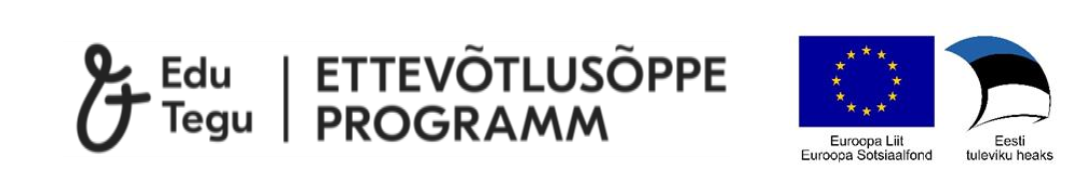 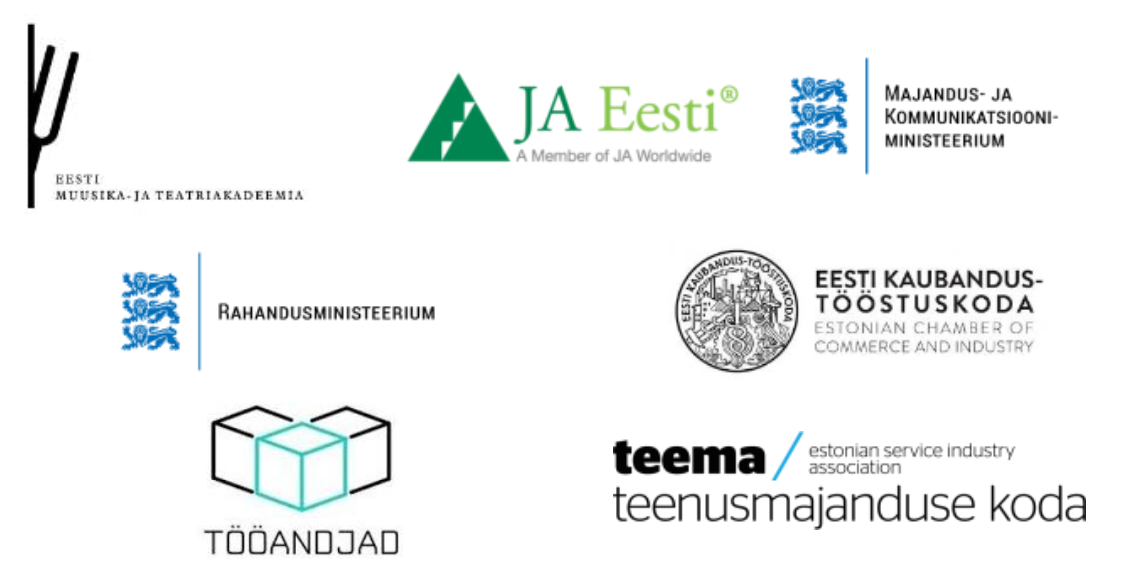 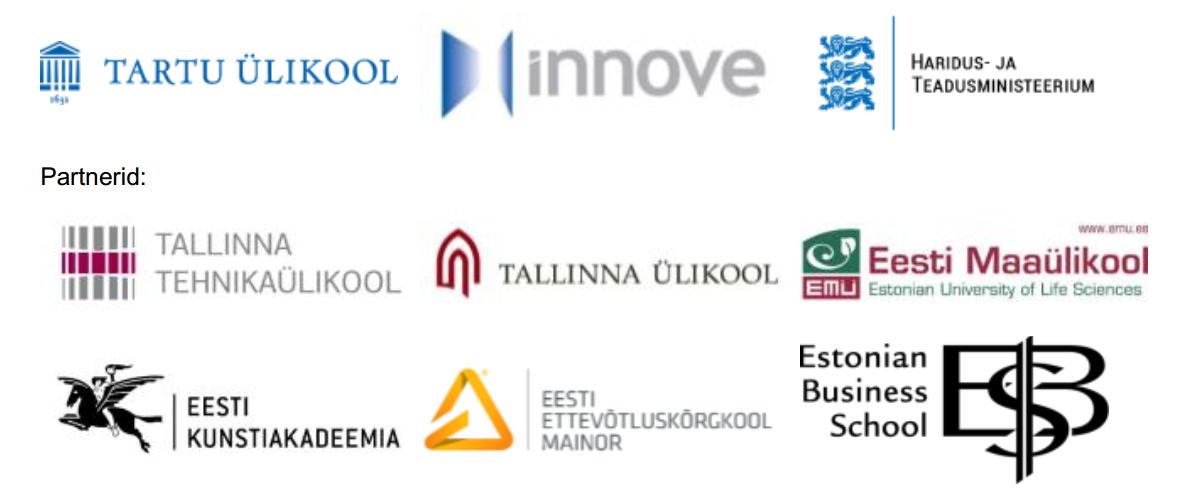 Аспект оцениванияКритерий оцениванияОписание функционирования предприятияУчащийся описывает функционирование предприятия согласно инструкции Описание предприимчивого работникаВо процессе обсуждения учащийся затрагивает все аспекты при описании предприимчивого работника Содержание презентацииПрезентация учащегося содержит результаты всех учебных заданий Оформление презентацииПри составлении презентации учащиеся следовали принципам выбранного способа презентации (постера, презентации Power Point, устного доклада и т.д.) Срок представления презентацииУчащиеся представляют презентацию к оговоренному сроку Способ, ясность и понятность презентации Представленная учащимися презентация имеет обзорный характер, выполненная грамматически правильным языком, четко и понятно Оценка работе в командеУченики оценивают работу в команде объективно, выделяют успешные аспекты работы в команде и уроки, которые они вынесли из неудавшихся аспектов взаимодействия в команде Мои сильные стороны:Мои слабые стороны:Возможности в сфере трудовой деятельности:Опасности в сфере трудовой деятельности:Аспект оцениванияКритерий оценивания1) СамоанализУчащийся перечислил свои сильные и слабые стороны в связи с профессиональной сферой, представил свои возможности и стоящие перед ним опасности в сфере трудовой деятельности относительно изучаемой специальности.2) Среда предпринимательской деятельностиСреда предпринимательской деятельности, связанная с профессиональной сферой, описана в соответствие с заданными учащемуся вопросами.3) Установление целиУчащийся установил цель в качестве успешного и предприимчивого работника в сфере профессиональной деятельности.4) План действийСформулированы действия, выполнение которых необходимо для достижения цели. ЧислоДоход €Расход €Остаток денегЗа что или от кого получен / На что потрачен?ИтогоНЕДЕЛЬНЫЙ БЮДЖЕТНЕДЕЛЬНЫЙ БЮДЖЕТНЕДЕЛЬНЫЙ БЮДЖЕТНЕДЕЛЬНЫЙ БЮДЖЕТВозможный доходСумма €Возможные расходыСумма €Планируемые накопленияДоходы всегоРасходы и накопления всегоАспект оцениванияКритерий оцениванияПеречень и описание доходов в течение одной недели Недельные доходы записаны и их источники указаны Перечень и описание расходов в течение одной неделиНедельные расходы записаны, уточнено, на что были потрачены деньги План недельных доходов и расходовНедельные доходы и расходы распланированы в соответствие с инструкцией Презентация плана недельных доходов и расходовЧеткая и понятная презентация, в том числе и в письменном виде